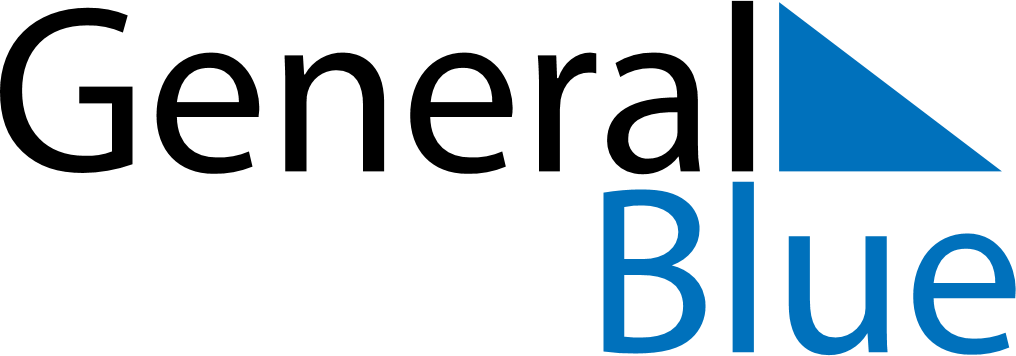 October 2030October 2030October 2030VenezuelaVenezuelaMondayTuesdayWednesdayThursdayFridaySaturdaySunday12345678910111213Day of Indigenous Resistance141516171819202122232425262728293031